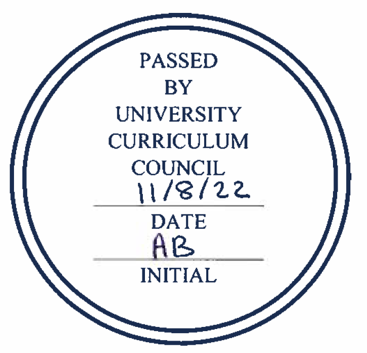 University Curriculum Council Approved CoursesNovember 8, 2022 *Note BRICKS designations in red italic are conditional and will not take effect until OT36 approval.NEW COURSESCOURSE CHANGESCollegeCourseBRICKSArts & SciencesANTH 2500 / SOC 2500: Applied Statistics in SociologyACSWArts & SciencesANTH 3630/5630: GIS in AnthropologyBLDArts & SciencesCARS 2600: HinduismFIEArts & SciencesCARS 2610: BuddhismFIEArts & SciencesCARS 3470/5470: Sex and the BibleBDP/BER [T2CP]Arts & SciencesCARS 4910: Field Study in Mediterranean ArchaeologyBDP/BLD [T3E]Arts & SciencesCAS 4910: College of Arts and Sciences InternshipBLDArts & SciencesENG 3910: Sigma Tau Delta Executive LeadershipBLDArts & SciencesENG 3920: Literary Magazine EditorshipBLDPatton CollegeEDPL 3620: Hip-Hop Education in PracticePatton CollegeEDSP 4100: Writing for AdvocacyFAWScripps CollegeMDIA 6960: MFA Production Thesis in Scripps College of CommunicationCollegeCourseBRICKSChangesArts & SciencesENG 2200: Introduction to Literature and Health[ACSW]Name (from "Introduction to Literature and Medicine")Arts & SciencesLING 4921/5921: TELT Teaching PracticumBLDName (from "CALL Teaching Practicum"), desc, LOs, texts, KGFs; add BRICKS categoryArts & SciencesPOLS 3060: Politics of AppalachiaBDPDesc, LOs; add Course Topics info, BRICKS categoryArts & SciencesPOLS 4440/5440: East Asia in World PoliticsBDPDesc, LOs, prereqs; add Course Topics info, BRICKS categoryArts & SciencesPOLS 4480/5480: Comparative Public PolicyCapLOs, course component type, Course Topics info; add BRICKS categoryFine ArtsART 1600: Aesthetics of Architecture and DesignPHA [T2FA]Desc, LOs, Topics, KGFs; add BRICKS categoryFine ArtsFAR 5930: Independent Study Desc, GEC, LOs, possible cr hrs, contact hrs, Course Topics infoHealth Sciences & ProfessionsAT 3693: Musculoskeletal Movement in Performing ArtsBSL [T2AS]Desc, LOs, Course Topics info; add BRICKS componentHealth Sciences & ProfessionsHLTH 5220: Graduate Seminar in Appalachian Studies (from IHS 5220)Prefix (from IHS)/departmentHealth Sciences & ProfessionsNUTR 3300/5300: Principles of Quantity Food ProductionPrereqs, Course Topics infoPatton CollegeRFM 2150: Elementary TextilesPrereqs, major set-asideScripps CollegeITS 4020/5020: Strategic Decision Making in InformationDesc, LOs, prereqs, Course Topics infoScripps CollegeJOUR 4390/5390: Storytelling on Business and the EconomyName (from "Business Reporting"), desc, LOs, prereqs; add Course Topics infoScripps CollegeVICO 5401: Aspects of Photo CommunicationDesc, credit hrs, to not repeatable, LOs; add Course Topics info